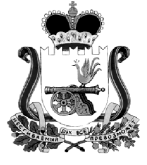 ТЕРРИТОРИАЛЬНАЯ ИЗБИРАТЕЛЬНАЯ КОМИССИЯМУНИЦИПАЛЬНОГО ОБРАЗОВАНИЯ«ХИСЛАВИЧСКИЙ РАЙОН» СМОЛЕНСКОЙ ОБЛАСТИПОСТАНОВЛЕНИЕ25 апреля 2019 года                                                                                                № 90/1пгт. ХиславичиО регистрации кандидата в депутаты Совета депутатов Печерского сельского поселения Хиславичского района Смоленской области первого созыва Щерба Надежды Борисовнывыдвинутого избирательным объединением Региональное отделение Политической партии «Российская партия пенсионеров за социальную справедливость» в Смоленской области - ПАРТИЯ ПЕНСИОНЕРОВ в Смоленской области по семимандатному избирательному округу В соответствии со статьями 33 - 35, 38 Федерального закона от 12 июня 2002 года № 67-ФЗ «Об основных гарантиях избирательных прав и права на участие в референдуме граждан Российской Федерации», статьями 13, 14, 151, 152, 16, 19 областного закона от 3 июля 2003 года № 41-з «О выборах органов местного самоуправления в Смоленской области», на основании постановления избирательной комиссии Смоленской области от 24 января 2019 года № 93/694-6 «О возложении полномочий избирательных комиссий вновь образованных муниципальных образований Хиславичского района Смоленской области на территориальную избирательную комиссию муниципального образования «Хиславичский район» Смоленской области», рассмотрев документы, представленные в территориальную избирательную комиссию муниципального образования муниципального образования «Хиславичский район» Смоленской области Смоленской области для выдвижения и регистрации кандидата в депутаты Совета депутатов Печерского сельского поселения Хиславичского района Смоленской области первого созыва по семимандатному избирательному округу Щерба Надежды Борисовны, выдвинутого избирательным объединением Региональное отделение Политической партии «Российская партия пенсионеров за социальную справедливость» в Смоленской области - ПАРТИЯ ПЕНСИОНЕРОВ в Смоленской области по семимандатному избирательному округу, проверив соответствие порядка выдвижения Щерба Надежды Борисовны, требованиям Федерального закона от 12 июня 2002 года № 67-ФЗ «Об основных гарантиях избирательных прав и права на участие в референдуме граждан Российской Федерации» и областного закона от 30 мая 2007  года № 41-з «О выборах органов местного самоуправления в Смоленской области», территориальная избирательная комиссия муниципального образования «Хиславичский район» Смоленской области»ПОСТАНОВИЛА:1. Зарегистрировать кандидата в депутаты Совета депутатов Печерского сельского поселения Хиславичского района Смоленской области первого созыва по семимандатному избирательному округу Щерба Надежду Борисовну, 1960, пенсионер, Смоленская область, Хиславичский район, д. Красная площадь.Дата регистрации - «25» апреля 2019 года, время регистрации 13 часов 10 минут.2. Включить зарегистрированного кандидата в депутаты Совета депутатов Печерского сельского поселения Хиславичского района Смоленской области первого созыва по семимандатному избирательному округу Щерба Надежду Борисовну в избирательный бюллетень для голосования на выборах депутатов Совета депутатов Печерского сельского поселения Хиславичского района Смоленской области первого созыва по семимандатному избирательному округу.3.  Опубликовать настоящее постановление в районной газете «Хиславичские известия», разместить на официальном сайте Администрации муниципального образования «Хиславичский район» Смоленской области.Председатель комиссии                                                                                  С.Л. КовалевСекретарь комиссии                                                                                        Н.С. Зуйкова